	                               UNIVERSIDADE FEDERAL DE SÃO CARLOS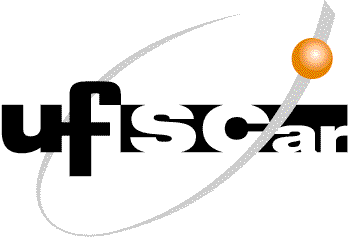 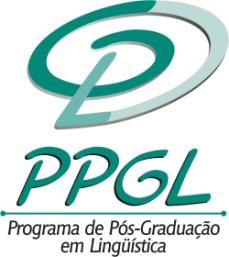 Centro de Educação e Ciências Humanas                                           Programa de Pós-Graduação em LinguísticaANEXO IIICOMPROVANTES DA SÚMULA CURRICULAROrientações para organização e apresentação dos comprovantes:Os comprovantes das atividades declaradas na Súmula Curricular devem ser apresentados, todos eles, em um único arquivo, em formato PDF, nomeado da seguinte forma: COMPROVANTESDASÚMULA_Nome_Sobrenome_DOUTORADO_2023.pdfOs documentos devem ser dispostos na sequência exata de cada item da Súmula e devem ser numerados conforme números dos itens da Súmula.Quando houver mais de uma atividade a ser comprovada por item, a ordem de apresentação dos comprovantes deve ser organizada por data, do mais recente para o mais antigo.São comprovantes válidos: certificados e atestados emitidos institucionalmente pelos eventos, pelos organizadores das atividades; prints de tela de publicações online constando todas as informações bibliográficas dessas publicações, acompanhados de seus links de acesso; imagem digitalizada de publicações impressas (capa, página da ficha catalográfica, sumário e primeira e última páginas do livro autoral ou organizado / ou, no caso de capítulos de livros, os mesmos comprovantes, com imagem da primeira e da última página do capítulo / ou, no caso de artigos em revistas, idem).No item de comprovação de publicações em Periódicos com Qualis, é preciso indicar o índice do periódico em que o artigo foi publicado (A1, A2... B3, B4, C, de acordo com a classificação do quadriênio 2017-2020). Conferir em:https://sucupira.capes.gov.br/sucupira/public/consultas/coleta/veiculoPublicacaoQualis/listaConsultaGeralPeriodicos.jsf  A não observação destas orientações e da ordem de apresentação dos documentos, tal como exemplificado a seguir, pode resultar na desclassificação do(a) candidato(a) à bolsa.Ordem de apresentação dos documentos conforme a disposição na Súmula:PRODUÇÃO BIBLIOGRÁFICA1.1 Autoria, Organização ou Tradução de livro completo, da área de estudos linguísticos, por editora comercial ou universitária, com ISBN E Comitê CientíficoAutoria/Organização/Tradução de livro 1 (mais recente) – documento comprobatórioAutoria/Organização/Tradução de livro 2 (mais antigo) – documento comprobatório1.2 Capítulo autoral ou traduzido em livro, da área de estudos linguísticos, publicado por editora comercial ou universitária, com ISBN e Comitê CientíficoCapítulo de livro 1 (mais recente) – documento comprobatórioCapítulo de livro 2 (mais antigo) – documento comprobatório1.3 Artigo autoral ou traduzido, da área de estudos linguísticos, publicado em Periódico com qualis A1 a A2Artigo 1 em Periódico qualis A2 (mais recente) – documento comprobatórioArtigo 2 em Periódico qualis A1 (mais antigo) – documento comprobatório1.4 Artigo autoral ou traduzido, da área de estudos linguísticos, publicado em Periódico com qualis B1 a B5 e CArtigo 1 em Periódico qualis B4 (mais recente) – documento comprobatórioArtigo 2 em Periódico qualis B1 (mais antigo) – documento comprobatório1.5 Artigo completo publicado em Anais de Congresso disponível virtualmente, com ISSNArtigo em Anais 1 – documento comprobatórioArtigo em Anais 2 – documento comprobatório1.6 Outras publicações (Artigo em Periódico sem qualis, Resumo simples ou estendido publicado em Anais de Eventos com ou sem ISSN)Outra publicação 1 – documento comprobatório1.7 Participação oficial em comissões de Organização de Eventos acadêmico-científicos / Escolares/Profissionais (não estão incluídas atividades de monitoria ou estágio, nem de atuação como parecerista; não confundir como membro de corpo editorial ou parecerista de resumos)Participação 1 – documento comprobatórioParticipação 2 – documento comprobatório1.8 Participação em evento científico com apresentação de trabalho (oral ou painel)Apresentação 1 – documento comprobatórioApresentação 2 – documento comprobatório[...]Apresentação 5 – documento comprobatório1.9 Participação em evento científico como ouvinteOuvinte 1 – documento comprobatórioOuvinte 2 – documento comprobatórioOuvinte 3 – documento comprobatórioOuvinte 4 – documento comprobatório[...]Ouvinte 10 – documento comprobatórioEXPERIÊNCIA PROFISSIONAL2.1 Experiência docente em ensino superior Documentação comprobatória de Experiência 1Documentação comprobatória de Experiência 22.2 Experiência docente em ensino básicoDocumentação comprobatória 2.3 Estágio docente no ensino superiorDocumentação comprobatória de Experiência 1Documentação comprobatória de Experiência 22.4 Estágio docente, não obrigatório, no ensino básicoDocumentação comprobatória2.5 Atuação profissional relacionada à área de conhecimentos linguísticos (não deve constar neste item monitoria, nem minicursos)Documentação comprobatória2.6 Estágio profissional, não obrigatório, relacionado à área de conhecimentos linguísticos  Documentação comprobatóriaOUTRAS ATIVIDADES ACADÊMICAS E DE FORMAÇÃO3.1 DoutoradoDocumento comprobatório3.2 Mestrado Acadêmico ou ProfissionalDocumento comprobatório3.3 Especialização em áreas afins aos estudos linguísticosEspecialização 1 – documento comprobatórioEspecialização 2 – documento comprobatório3.4 Participação em Grupos de PesquisaDocumentação comprobatória3.5 Iniciação Científica, Iniciação Técnica ou Iniciação à docência / Residência Pedagógica, ou Monitoria/Tutoria PET (como bolsista ou como voluntário)Documentação comprobatória de ICDocumentação comprobatória de PIBIDDocumentação comprobatória de Tutoria3.6 Monitoria em disciplinas da graduação, em atividades de extensão ou em eventos (como bolsista ou voluntário)Documentação comprobatóriaPRODUÇÃO TÉCNICA4.1 Pareceres para revistas acadêmicasParecer 1 – documento comprobatórioParecer 2 – documento comprobatório[...]Parecer 5 – documento comprobatório4.2 (Co)Orientação de TCC ou de IC(Co)Orientação 1 – documento comprobatório(Co)Orientação 2 – documento comprobatório[...](Co)Orientação 5 – documento comprobatório4.3 Membro avaliador de bancas de TCC, Mestrado e DoutoradoAvaliador 1 – documento comprobatórioAvaliador 2 – documento comprobatório[...]Avaliador 5 – documento comprobatório4.4 (Co)Orientação de Mestrado(Co)orientação 1 – documento comprobatório(Co)orientação 2 – documento comprobatório[...](Co)orientação 5 – documento comprobatório4.5 Atuação em Atividade de Extensão, como responsável pela organização, oferta e realização das atividades de formação Organizador de Atividade 1 – documento comprobatórioResponsável por Atividade 2 – documento comprobatório[...]Responsável por Atividade 5 – documento comprobatórioINTERNACIONALIZAÇÃO5.1 Experiência em mobilidade internacional acadêmica na graduação (AUGM; PLI etc.), no mestrado ou no doutorado (PRINT, BEPE etc.)Experiência 1 – documento comprobatórioExperiência 2 – documento comprobatório5.2 Publicação em língua estrangeira em periódico internacional com ISSNPublicação 1 – documento comprobatório[...]Publicação 3 – documento comprobatório5.3 Participação em evento internacional, no exterior, com apresentação de trabalhoEvento 1 – documento comprobatório[...]Evento 3 – documento comprobatório5.4 Participação em comissão de organização de evento internacional, realizado no exterior ou no BrasilComissão 1 – documento comprobatório[...]Comissão 3 – documento comprobatório5.5 Tradução de artigo escrito originalmente em língua estrangeira, publicado em capítulo de livro ou em periódico, relacionado à área de linguísticaTradução 1 – documento comprobatório[...]Tradução 3 – documento comprobatório